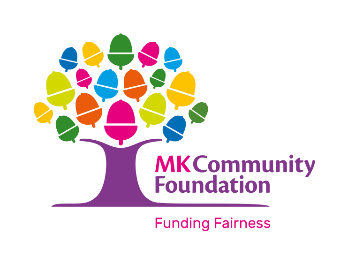 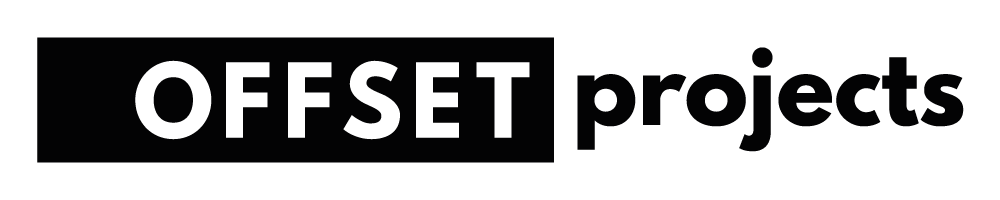 ARTS BURSARY APPLICATION QUESTIONSTEMPLATE ONLYThis document outlines what you will be asked to tell us in your online application when you apply for an arts bursary. You can use this document to draft answers for the key questions you will be asked. If you are submitting a voice recorded application You should use this document as a prompt for making sure you record and share with us the correct information. You will be asked to share a link to your voice recording via the online form.You should not submit this document as your application. Please visit offsetprojects.org.uk/bursaries for information on the correct way to submit.  How we will keep your personal information safeFor further information on how Offset Projects and MK Community Foundation keep your personal information safe, please read our respective privacy policies online at:offsetprojects.org.uk/privacy mkcommunityfoundation.co.uk/privacy-policy About youYou’ll be asked to share the following information:Full nameDate of BirthIf you are under 16, do you have permission from a parent or guardian to apply?AddressTelephoneEmailName of school, college, or university (if applicable)Do you have any access requirements that you would like to make us aware of which may help us tailor our communications with you?Your work & the bursary Please tell us about your:arts practiceeducational and or training experiences (including self-taught learning)achievements you are proud of e.g., exhibitions or presentations of your work, prizes, awards, or recognition you have received for your work. (300 words max / voice recording max length 2 mins)How do you plan to spend the bursary if awarded one? (300 words max / voice recording max length 2 mins)What do you hope to gain from this and how do you think it will benefit your artistic development in the short and long term? (300 words max / max length 2 mins)(300 words max / voice recording max length 2 mins)Please tell us about your plan for how you aim to develop your practice over the next 12 months. This might include, for example, a timeline or a list of aims etc.  (300 words max / voice recording max length 2 mins)You are welcome to provide us with a short reference from someone who can advocate for your arts practice. This might be from, for example, an employer, parent, teacher, lecturer, mentor, support worker, colleague, friend etc. Name of refereeTheir role / relationship to youTheir statement about your arts practicePlease note that providing a reference is optional.(300 words max / voice recording max length 2 mins)Is there anything else you would like to tell us about you or your practice?(300 words max / voice recording max length 2 mins)Sharing your artwork / arts practiceYou will be asked to share with us up to three examples of your artwork/arts practice (images, video clips, or written work). Each work should be accompanied by a short description of no more than 50 words.You’ll be asked to share this with us via one, or a combination of, the following:Individual links to posts on your Instagram or another social media account Individual links to images on a websiteA folder with your images on a Google Drive If none of these options are possible for you, please contact us on hello@offsetprojects.org.uk  please contact us and we’ll give you the option to share your images via an alternative method. You will have the option to share with us any social media platforms, handles or websites that you would like us to be aware of.You will be asked if you would like your application to be considered for the Stephen Groom Memorial Bursary. Monitoring informationWe ask for this information to ensure that this opportunity is reaching a diverse mix of young people from across the whole of Milton Keynes. We will also be asked to anonymise and share this information with our bursary partners, MK Community Foundation.You will be asked to share:How you heard about this opportunity What best describes your gender or gender identitiesIf your gender the same as the gender you were assigned at birthWhat best describes your sexual orientationIf you consider yourself to have a disability, impairment, learning difference, or long-term conditionWhat best describes your ethnic groupYou can choose not to give an answer to any of these questions.